Форма ежедневного отчёта по мероприятиям, посвящённым месячнику оборонно-массовой и военно-патриотической работы (26.01.2018 г)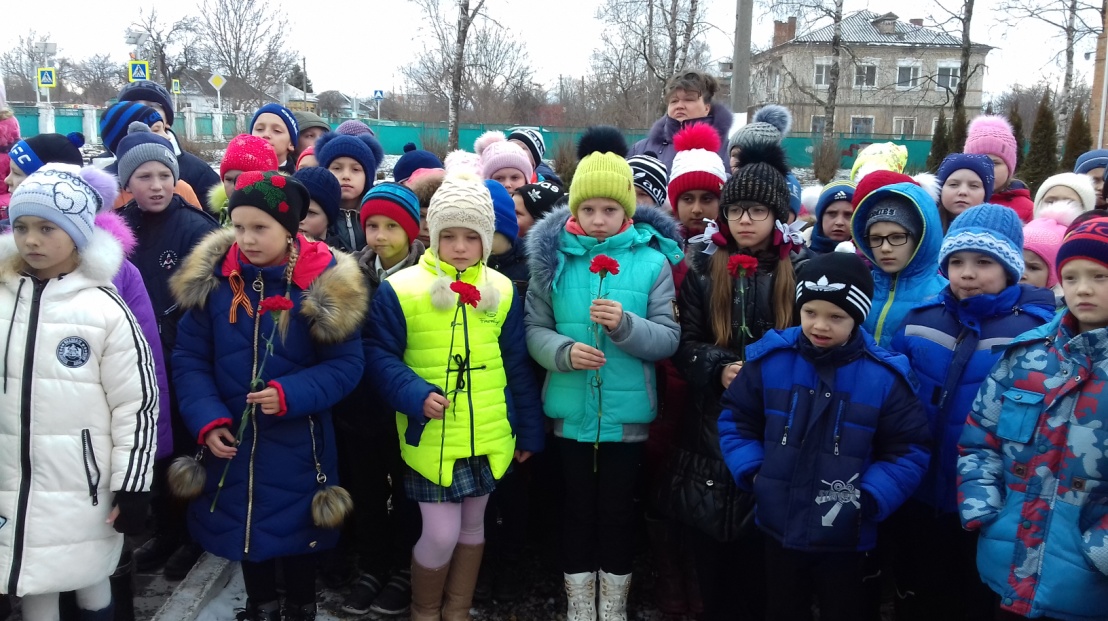 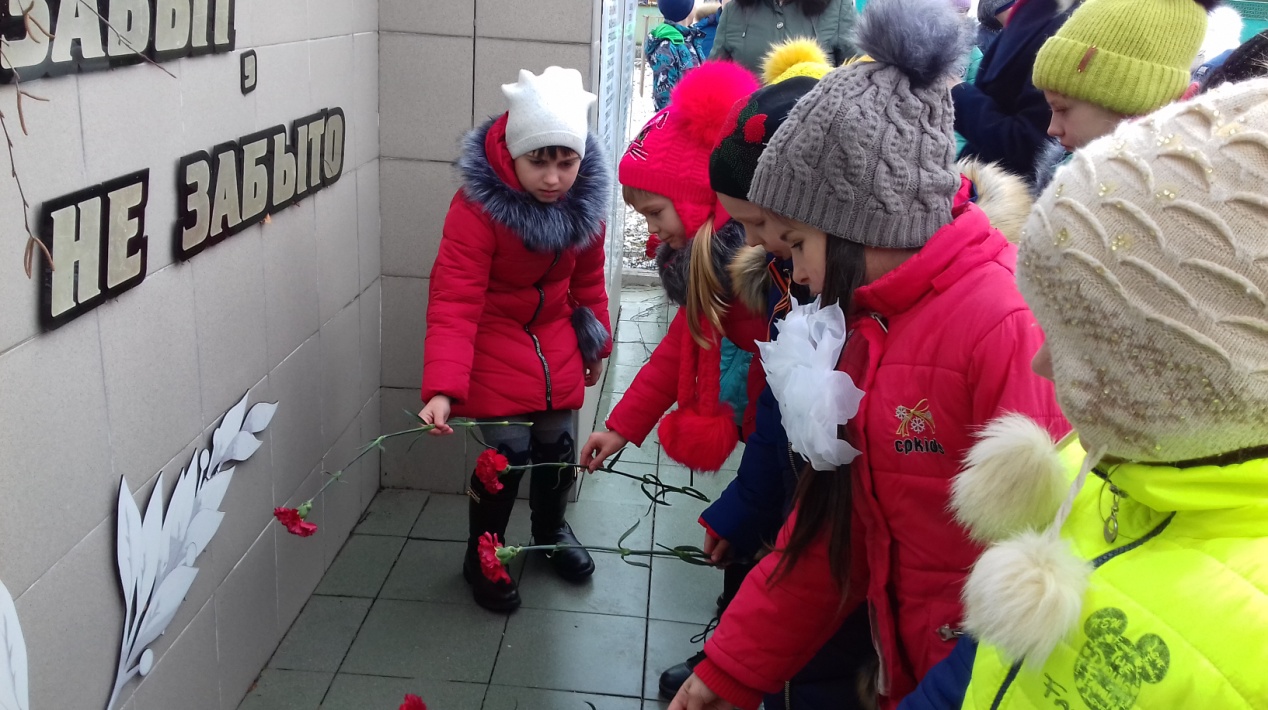 №ОУНазвание мероприятия,время и место проведенияКоличество учащихсяПриглашённые гости(Ф.И.О., должность),ветераны (Ф.И.О.)Ответственный1№13«Тех дней свинцовая метель…» возложение цветов к памятному знаку учителям и ученикам, погибших в годы ВОВ145-Михно В.Е., заместитель директора по ВР